Novel Coronavirus suggested key messages for General Practices 
Australia is closely monitoring an outbreak of respiratory illness caused by a novel (new) coronavirus first identified in Wuhan, Hubei Province, China.Further information can be found on the Australian Government Department for Health website: www.health.gov.au/health-topics/novel-coronavirus-2019-ncov Communicable Disease Control Branch, SA Health, has developed suggested key messages which can be adapted for General Practices to provide to patients.
SMS to patients (160 characters)If you’re unwell and have travelled from China in the last 14 days or been in contact with a person with coronavirus, please call on 88888888 before attending. Info: https://bit.ly/37BjQcE
Phone script for receptionHave you travelled to mainland China in the past 14 days?Have you been in contact with a person with a confirmed case of coronavirus?
If answered yes to either question: Do have any symptoms such as cough, trouble breathing, fatigue, sore throat, or fever?
If the patient is very sick, they should go to a local hospital. Call the hospital first so they can prepare for the patient’s arrival.
If the patient is not unwell but has travelled to China or been in contact with a confirmed case of coronavirus: The Australian Government has issued advice that returned travellers who have been in Hubei Province of China must be isolated in their home for 14 days after leaving Hubei Province, other than for seeking medical care.Returned travellers that have left, or transited through, mainland China on or after 1 February 2020 must isolate themselves until 14 days after leaving China other than for seeking medical care.Anyone who has been in contact with any confirmed novel coronavirus cases must also be isolated in their home for 14 days following exposure other than for seeking medical care.People should monitor themselves for the 14 days from departure from mainland China for symptoms of coronavirus.These symptoms may include cough, trouble breathing, fatigue, sore throat, fever.Messages for practice websitesCoronavirus advice - current as of 2 February 2019In line with national advice, SA Health has recommended:If you have travelled from Hubei Province within the past 14 days, you must isolate yourself until 14 days have elapsed after leaving Hubei Province.If you have left, or transited through, mainland China on or after 1 February 2020 you must isolate yourself until 14 days after leaving China.If you have been in close contact with a confirmed case of novel coronavirus, you must isolate yourself for 14 days after last contact with the confirmed case. If you have travelled to mainland China you should monitor yourself for the 14 days from their departure from mainland China for symptoms of coronavirus.Symptoms may include cough, trouble breathing, fatigue, sore throat, or fever.If you have travelled to mainland China or have been in contact with any confirmed novel coronavirus cases in the past 14 days AND are experiencing the symptoms above:Make an appointment to see your doctor. Call the doctor first to let them know your travel history so they can prepare for your visit.If you are very sick, go to a hospital. Call the hospital first to let them know your travel history so they can prepare for your visit.For more information and latest advice visit: 
www.health.gov.au/health-topics/novel-coronavirus-2019-ncov For more informationFor more informationAustralia Government Department of Health:
www.health.gov.au/health-topics/novel-coronavirus-2019-ncov SA Health:
www.sahealth.sa.gov.au/novelcoronavirus© Department for Health and Wellbeing, Government of South Australia. All rights reserved.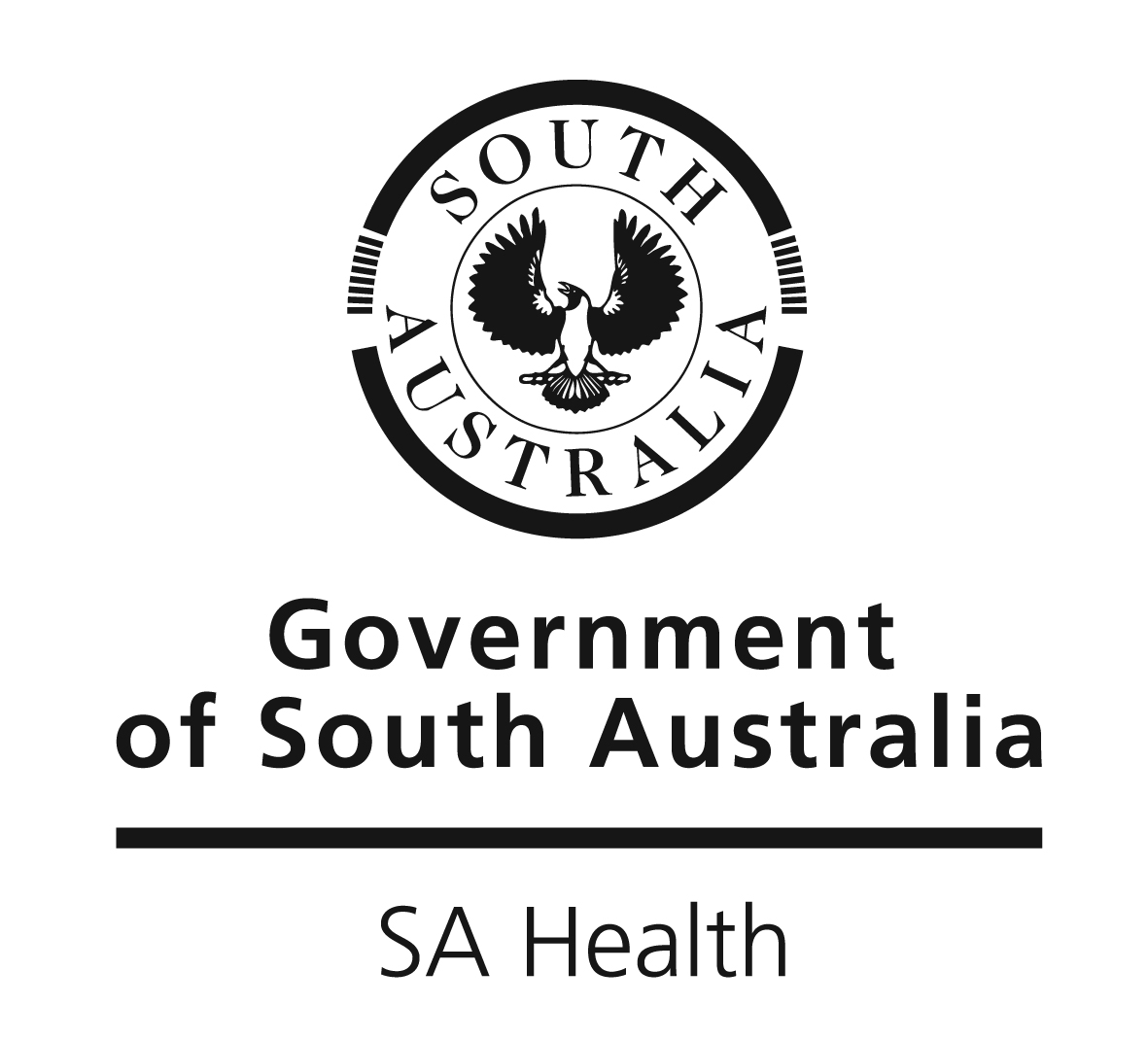 